ДЕЯТЕЛЬНОСТЬ ОТРЯДА ЮИД19 января 2018 года на улицах микрорайона «Гайва» юные инспекторы дорожного движения МАОУ «СОШ №101» г. Перми  совместно с сотрудниками Госавтонспекции, в целях профилактики  и предупреждения случаев детского дорожно-транспортного травматизма, обратились к участникам дорожного движения с призывом: «Водители! Мы – ваши дети, обращаемся к вам! Давайте будем внимательны друг к другу. Зима – наиболее сложный период для пешеходов и водителей! От вашего внимания, заботы и осторожности зависит жизнь!»Вдоль проезжей части на безопасном расстоянии стояли участники акции «Зимняя дорога» с плакатами: «Соблюдаем правила! Переходим правильно!», «Должны друг друга уважать водитель с пешеходом!», «Движение – жизнь, когда по правилам!», «Помни водитель, ты тоже родитель!», «В школу - по безопасной дороге», «Водитель! Я выросту и тоже тебя пропущу».Участие школьников в подобных мероприятиях позволяет им овладевать навыками проведения пропагандисткой работы и формирует навыки безопасного поведения. В ходе акции были вручены более 250 листовок с обращением к водителям и пешеходам. Эта акция является частью системной работы школы и ГБДД по профилактике безопасности дорожного движения.Акция проходила в 2 этапа. Днём, с 12 до 13:30 ребята вышли на акцию с яркими плакатами и листовками вдоль дороги по ул. Репина около 101 школы. Сотрудники ГБДД останавливали проезжающие мимо машины, проверяли документы, а в это время ребята рассказывали им про акцию и каждому водителю подарили листовки, сделанные своими руками. Вечером с 16:30 до 18:00 та же акция состоялась у ДЮЦ "Фаворит".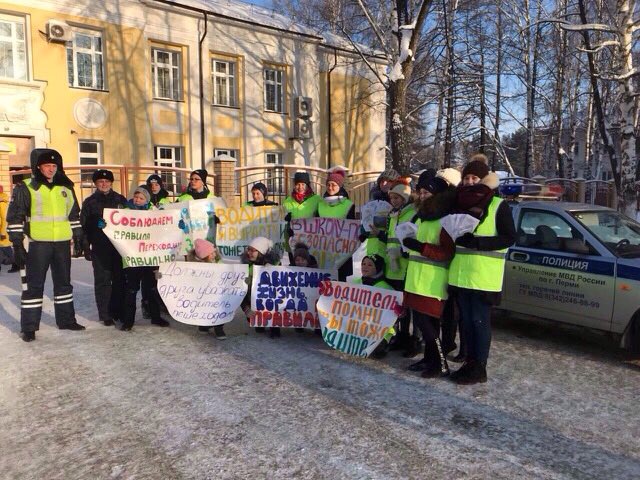 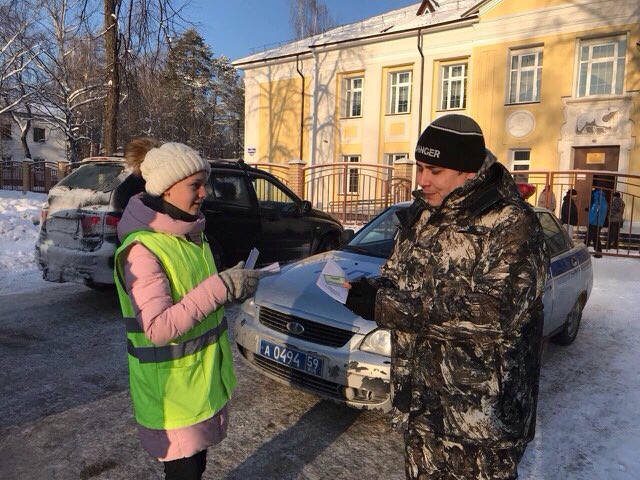 